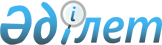 О внесении изменения в решение акима Байганинского района от 20 августа 2019 года № 13 "Об объявлении чрезвычайной ситуации природного и техногенного характера на территории месторождения "Каратобе" Жаркамысского сельского округа Байганинского района"Решение акима Байганинского района Актюбинской области от 25 августа 2020 года № 11. Зарегистрировано Департаментом юстиции Актюбинской области 27 августа 2020 года № 7347
      В соответствии со статьями 31, 37 Закона Республики Казахстан от 23 января 2001 года "О местном государственном управлении и самоуправлении в Республике Казахстан", аким Байганинского района РЕШИЛ:
      1. Внести в решение акима Байганинского района от 20 августа 2019 года № 13 "Об объявлении чрезвычайной ситуации природного и техногенного характера на территории месторождения "Каратобе" Жаркамысского сельского округа Байганинского района" (зарегистрированное в Реестре государственной регистрации нормативных правовых актов за № 6366, опубликованное 22 августа 2019 года в эталонном контрольном банке нормативных правовых актов Республики Казахстан в электронном виде) следующее изменение:
      заголовок указанного решения на русском языке изложить в следующей редакции:
      "Об объявлении чрезвычайной ситуации природного и техногенного характера объектового масштаба на территории месторождения "Каратобе" Жаркамысского сельского округа Байганинского района", текст на казахском языке не изменяется.
      2. Государственному учреждению "Аппарат акима Байганинского района" в установленном законодательством порядке обеспечить:
      1) государственную регистрацию настоящего решения в Департаменте юстиции Актюбинской области;
      2) размещение настоящего решения на интернет-ресурсе акимата Байганинского района после его официального опубликования.
      3. Контроль за исполнением настоящего решения оставляю за собой.
      4. Настоящее решение вводится в действие со дня его первого официального опубликования.
					© 2012. РГП на ПХВ «Институт законодательства и правовой информации Республики Казахстан» Министерства юстиции Республики Казахстан
				
      Аким Байганинского района 

К. Утаров
